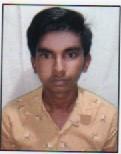 ABSARE-mail ID –absar-393100@2freemail.com 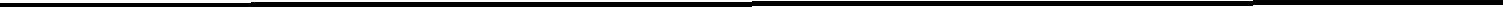 Career ObjectiveSeeking a challenging career where I can enhance my knowledge, skills, and experience by getting professional environment and utilize them for personal and organizational growth.Education Qualification10th from BSCDSDMICP MURLIMPUR Faizabad ,Uttar Pradesh , India , Year-2016Skills/Work ExperienceWorked on mobile shop in india form March, 2018 to May-2019Good Knowledge of mobile repairing and serviceCustomer ServicePromotionsCash HandlingBrand KnowledgeStock ControlAbsarPersonal DetailsDate of BirthDate of Birth:16th January 2001Marital StatusMarital Status:SingleLanguageLanguage:Hindi, English, UrduNationalityNationality:IndianVisaVisa:Visit VisaVisa ValidityVisa Validity:5th October 2019